27 апреля в рамках Всероссийской научно-практической  конференции«Создание социальной ситуации развития воспитанников ДОУ, соответствующей специфике дошкольного возраста» в нашем детском саду № 59»  была организована работа секции  по теме  «Создание эффективных психолого-педагогических условий, направленных на индивидуальное развитие детей с учетом их образовательных потребностей». Модератором (руководителем) секции была Фадеевав Е.М. доцент кафедры общего образования Краевого Коми-Пермяцкого института. В процессе работы секции обсуждали вопросы обеспечения эмоционального благополучия ребенка через поддержку инициативы и самостоятельности, предоставления права выбора. Участники  посмотрели совместную деятельность взрослого и детей 3-4 лет  «Изготовление таблеток для игры «Больница» и совместную деятельность взрослого и  детей 6-7 лет «Музыкальные рисунки» - (изображение характера музыки в рисунке и движении). В мастер-классах учителя – дефектолога и учителей – логопедов выполняли игровые задания и упражнения направленные на развитие тактильных и  сенсомоторных   навыков, зрительного восприятия, а так же  упражнения кинезиологии и биоэнергопластики. По каждому мероприятию была проведена рефлексия.  Коллектив детского сада получил высокую оценку проведенных мероприятий.                                                                                                        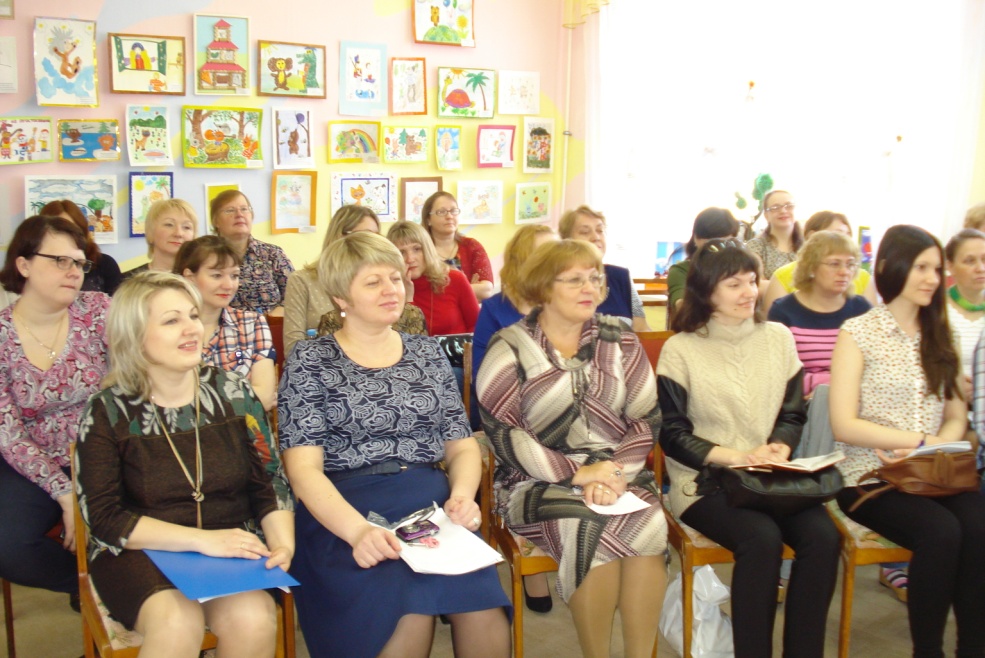 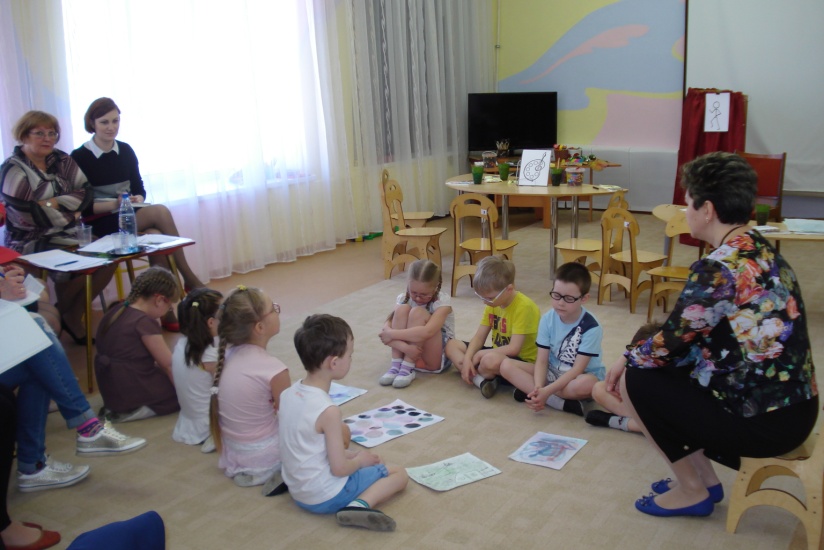 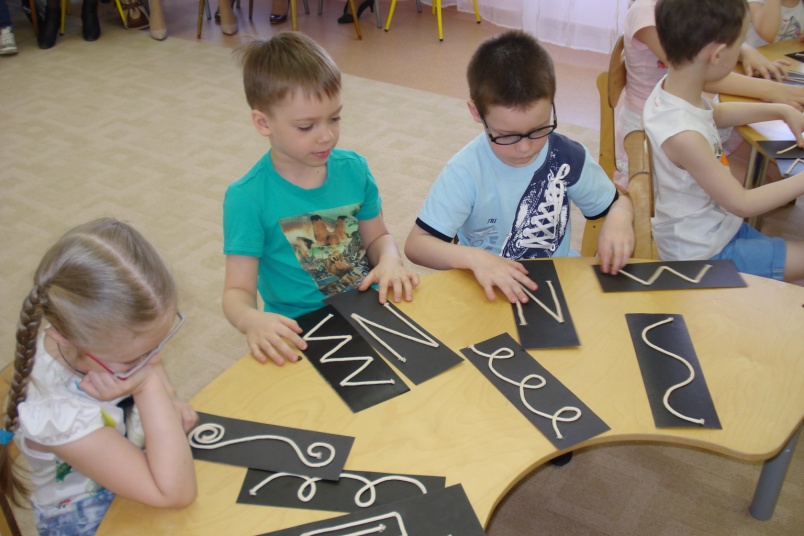 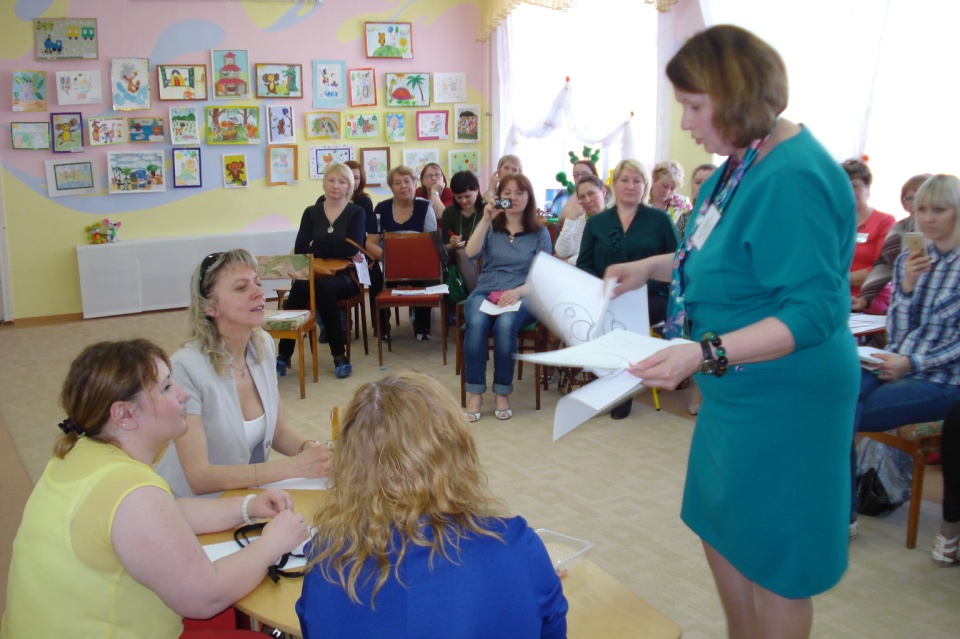 Мастер-класс учителя-дефектолога «Игры и упражнения на развитие сенсомоторных  навыков зрительного и тактильного восприятия»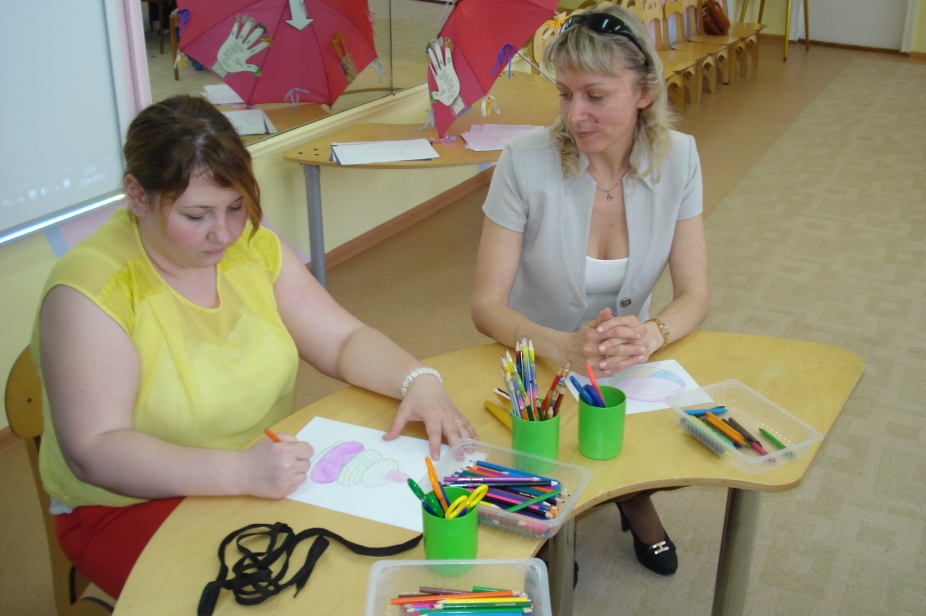 Участники выполняют задания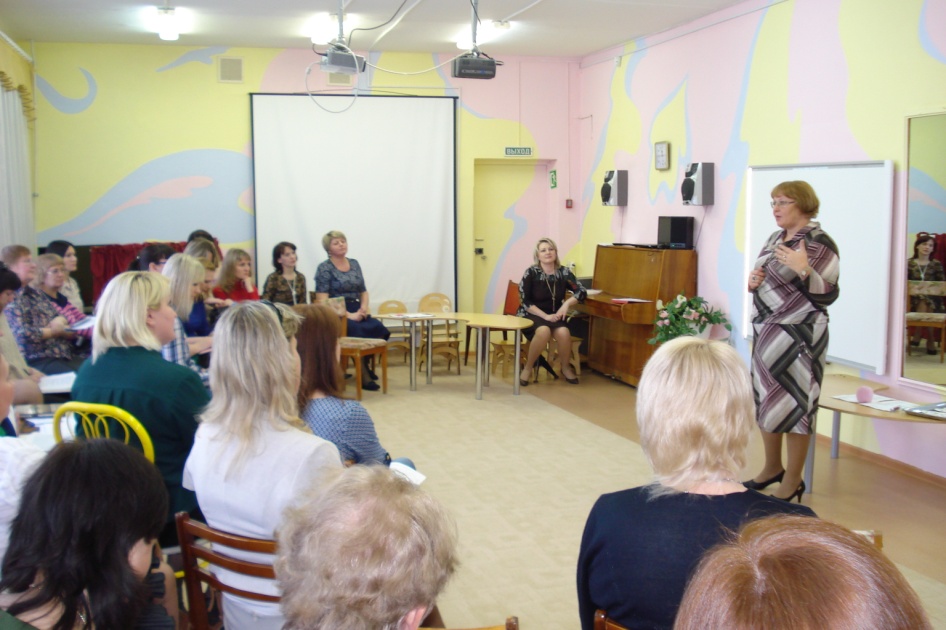 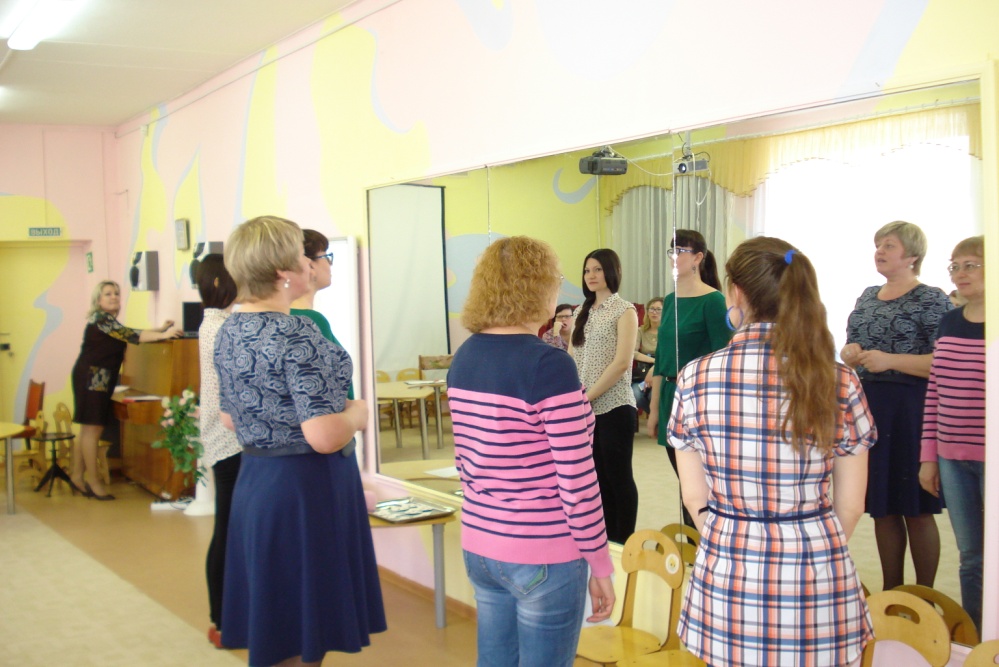 Мастер-класс учителей-логопедов «Использование метода биоэнергопластики в работе с детьми»Рефлексия мероприятий  с Фадеевой Е.М.